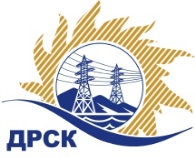 Акционерное Общество«Дальневосточная распределительная сетевая  компания»Протокол № 86/МТПиР-ВПзаседания закупочной комиссии по выбору победителя по открытому аукциону на право заключения договора: «Вспомогательное оборудование в рамках создания АИИС КУЭ РРЭ для нужд филиалов АО «ДРСК», закупка 347 раздел 2.2.2.  ГКПЗ 2018№ ЕИС – 31705744904ПРИСУТСТВОВАЛИ: члены постоянно действующей Закупочной комиссии АО «ДРСК»  1-го уровня.Форма голосования членов Закупочной комиссии: очно-заочная.ВОПРОСЫ, ВЫНОСИМЫЕ НА РАССМОТРЕНИЕ ЗАКУПОЧНОЙ КОМИССИИ: О выборе победителя аукциона.РЕШИЛИ:1.Утвердить ранжировку участников открытого аукциона.2. Признать победителем аукциона «Вспомогательное оборудование в рамках создания АИИС КУЭ РРЭ для нужд филиалов АО «ДРСК»   участника, занявшего первое место в ранжировке: ООО "Прософт-Системы" ( 620102, г. Екатеринбург, ул. Волгоградская, 194 А) с заявкой на заключение договора на следующих условиях: цена заявки: 5 059 122,58 рублей без учета НДС (5 969 764,64 руб. с учетом НДС).  Срок поставки: до 31.03.2018г. Условия оплаты: в течение 30 календарных дней с даты подписания товарной накладной ТОРГ-12, на основании счета выставленного поставщиком. Гарантийный срок на продукцию включая все его составляющие части (комплектующие изделия) не менее 60 месяцев. Время начала исчисления гарантийного срока - с момента ввода оборудования в эксплуатацию, но не более 72 месяцев с момента поставки.Терёшкина Г.М.Тел. (4162)397260город  Благовещенск« 06 » февраля 2018г.Место в ранжировкеНаименование и адрес участникаПервая ценовая ставка, в руб. без НДСИтоговая заявленная цена по результатам аукциона, руб без НДС.1 местоООО "Прософт-Системы" 
ИНН/КПП 6660149600/665801001 
ОГРН 10266049593475 069 261,105 059 122,582 местоООО   «Энрима-Системс» 
ИНН/КПП 5906124484/590601001 
ОГРН 11359060079405 069 261,105 064 191,84Секретарь Закупочной комиссии: Елисеева М.Г. _____________________________